苏州日化2018年第11期 总第153期2018年11月14日苏州市日用化学品行业协会            地址：苏州市东大街284号709室网址：www.szdca.org                 E-mail：szdcaok@163.com电话：0512－65244077  65222949      邮编：215002第十二届五省一市日化联合会议圆满成功中国轻工业联合会会长张崇和在庆祝中国工业合作协会成立80周年大会上的致辞江苏省市场监管局关于印发机构改革过渡期领导分工方案的通知正式立法！《排污许可管理条例》公开征求意见关于中国香料香精化妆品工业协会《化妆品安全性评价指南》等五项团体标准征求意见的通知关于在全国范围实施进口非特殊用途化妆品备案管理有关事宜的公告国家卫生健康委办公厅关于全国消毒产品网上备案信息服务平台上线的通知进博会为我们提供宝贵机遇关于调整部分产品出口退税率的通知 涉洗涤用品行业相关产品推动协会党建创新、促进企业科技发展——北京日化协会赴江苏新沂交流考察活动北京日化协会考察隆力奇北京日化协会江苏考察团莅临绿叶调研指导市场监管总局关于公开征集2019年产品质量国家监督抽查产品目录意见的公告国家市场监督管理总局关于《市场监督管理行政处罚程序暂行规定（征求意见稿）》无论内外，缺陷产品召回工作统一管理了！牙膏3项国标将制定国家药品监督管理局关于30批次化妆品不合格的通告欧盟就氯咪巴唑在化妆品中的使用征求意见东盟化妆品委员会新增十种染发剂限制成分第十二届五省一市日化联合会议圆满成功2018年11月7-9日，第十二届五省一市日化联合会议在青岛丽晶大酒店召开。本次会议由山东省日用化学工业协会主办，江苏省日用化学品行业协会，浙江省日用化工行业协会，上海日用化学品行业协会，广东省轻工业联合会香化分会，福建省日用化学品商会合办。会议在山东省日用化学工业协会秘书长郭安广的主持下，山东省日用化学工业协会理事长吕建伟致开幕词，对来自日化界的领导专家及各位嘉宾表示欢迎。中国香料香精化妆品工业协会理事长陈少军，中国日用化学工业研究院院长王万绪，中国洗涤用品工业协会秘书长张华涛，山东省药监局主任唐子安，广东省轻工业联合会会长廖鸣卫，山东省轻工业联合会秘书长王建全，江苏省日用化学品行业协会会长李君图，福建省日用化学品商会会长李振辉，上海日用化学品行业协会常务副会长兼秘书长金坚在主席台就坐并发表重要讲话，分别就行业现状，存在的问题，国内外行业发展趋势，热点问题的看法，各省的具体情况及下一步主要工作做了分析部署，对行业发展及协会工作有许多具体指导意义。会议交流阶段分别由上海日用化学品行业协会常务副会长兼秘书长金坚，江苏省日用化学品行业协会秘书长吴国炎，浙江省日用化工行业协会副会长兼秘书长赵建英，福建省日用化学品商会秘书长王岗，广东省轻工业联合会香化分会副秘书长刘健聪主持。本届五省一市日化联合会议共收到论文43篇，会上发表24篇，分别来自大学，研究院，企业的专家和企业家等。论文报告就日化新原料，新工艺，新技术，新思路及行业的新变化，新的经营模式进行探讨，受到与会代表的高度赞扬。会议最后由广东省轻工业联合会香化分会副秘书长刘健聪做总结发言并致第十三届五省会议一市日化联合会议欢迎词，2019年五省会议一市日化联合会议将在广东举办。在会议的最后一项行程中，由山东省日用化学工业协会副理事长郑林营组织并主持了参观活动。会议在浓厚的行业和学术交流气氛中结束，并取得圆满成功。（来源：山东日化协会）中国轻工业联合会会长张崇和在庆祝中国工业合作协会成立80周年大会上的致辞中国工业合作协会是在中国共产党指导下，由国际友人路易·艾黎、埃德加·斯诺夫妇及爱国民主人士发起，1938年8月在武汉成立，不仅是中国创立最早而且仍在组织活动的经济社团，也是中国合作经济发展的先驱。10月18日上午，中国工业合作协会成立80周年纪念大会在北京人民大会堂召开。中国轻工业联合会会长张崇和出席大会并致辞。80载岁月峥嵘，80年历程辉煌！今天，我们齐聚在庄严的人民大会堂，共襄中国工合协会成立80周年庆典，共忆工合光荣历史，共祝工合美好明天。首先，我代表中国轻工业联合会,对中国工业合作协会成立80周年，表示热烈的祝贺！向一直以来关心、支持中国工合事业发展的各级政府和国际组织，表示衷心的感谢！80年前，抗日烽火燎原，工合协会高举“爱国抗战”旗帜，团结各界人士，动员社会力量，服务军需民生，作出了抗日救国不可磨灭的历史性贡献。80年来，工合协会积极探索，主动作为，开展对外合作，推动国际交流，谱写了促进世界和平与发展的光辉篇章。80年来，工合协会栉风沐雨，砥砺前行，与人民共进，与祖国同兴，与民族共荣，走出了一条工业合作、连接海峡两岸的宏伟之路。80年来，工合协会勇于开拓，大胆创新，发展工合经济，促进人民就业，繁荣消费市场，取得了建设新中国、推动新型工业化、全面建设小康社会的伟大成就。中国工合协会，80年自强不息，80年拼搏奋进，80年成就辉煌，鼓舞人心、令人振奋。在此，我代表中国轻工业联合会，向多年来为中国工合事业发展作出积极贡献的国内外工合友人和各界人士，表示崇高的敬意和衷心的感谢！当前，我国发展进入新时代，工合事业步入新阶段。只要中国工合协会增强服务、加强指导，只要工业合作企业努力拼搏、积极进取，必将迎来新时代工合创新创造、高端跃升、高质量发展的新局面。借此机会，我对中国工合协会与工业合作事业提四点希望：一要大合作、大发展。合作是工合精神的精髓，是工合事业发展的强劲动力。工合协会要创新合作方式，拓展合作领域，完善合作机制，搭建两岸互通、国际交流、文化建设、人才培养的更好平台，深化农工商全面大合作，推动工合事业高质量大发展。二要强服务、强指引。服务行业、服务企业、服务政府和社会，是行业组织亘古不变的根本宗旨。工合协会要加强服务能力，强化服务水平，提高服务效率，提升服务质量，指引行业，指导企业，为新时代工合事业贡献更大力量。三要高品质、高中端。经济高质量发展，产业中高端转型，是党的十九大提出的重大部署。工合协会要引领企业落实国家战略，贯彻新发展理念，淘汰落后工艺，加快动能转换，增品种，提品质，创品牌，由低成本、低优势向高品质、高中端快速跃升。四要建新业、谱新篇。统一战线是党凝心聚智、汇聚力量、攻坚克难、夺取胜利的伟大法宝。工合协会和工业合作企业要坚持党的领导，发挥特色优势，凝聚人心，团结力量，理解统战，支持统战，参与统战，维护统战，同心建设统一战线新大业，同力谱写祖国统一新篇章。今年是中国工业合作协会成立80周年，80年的努力奋斗，80年的拼搏进取，成就了中国工合的美好今天。衷心希望工业合作各行业的同志们，肩负起复兴民族工业、建设制造强国的重大使命，始终坚持以习近平新时代中国特色社会主义思想为指导，坚定信心，携手共进，不忘初心，奋勇前行，为推动新时代中国工合事业蓬勃发展，为实现中华民族伟大复兴的中国梦作出新的更大的贡献！最后，预祝本次大会圆满成功！                 （来源：2018年10月22日消费日报）江苏省市场监管局关于印发机构改革过渡期领导分工方案的通知原省工商局、质监局、食品药品监管局、物价局各有关处室，省药品监管局、省知识产权局，原省工商局、质监局、食品药品监管局直属（派出）单位：《江苏省市场监督管理局机构改革过渡期领导分工方案》已经2018年10月29日省市场监督管理局党组会议审议通过，现印发给你们，请认真遵照执行。                           江苏省市场监管局                           2018年10月30日查询网址：http://www.szdca.org/NewsShow.Asp?ID=721正式立法！《排污许可管理条例》公开征求意见为贯彻落实党中央、国务院决策部署，推进排污许可制度建设，根据《中华人民共和国环境保护法》和有关法律法规要求，生态环境部组织起草了《排污许可管理条例（草案征求意见稿）》，现公开征集意见。各机关团体、企事业单位和个人均可参照意见建议格式，提出意见和建议，征集意见截止时间为2018年12月6日。　　联系人：环境影响评价与排放管理司王卓玥、陈秋韵　　电话：（010）84665782、66556427　　传真：（010）84634063、66556428　　邮箱：mee.permit@mee.gov.cn     编码：100035　　通信地址：北京市西城区西直门南小街115号生态环境部（来源：中国排污许可 生态环境部）查询网址：https://mp.weixin.qq.com/s/Ljfati2nQEhp5M9FqKXyjg关于中国香料香精化妆品工业协会《化妆品安全性评价指南》等五项团体标准征求意见的通知各相关单位：根据《中国香料香精化妆品工业协会团体标准管理办法（试行）》的相关要求，中国香料香精化妆品工业协会组织制定了《化妆品安全性评价指南》等五项团体标准（详见附件），现公开征求意见。请于2018年12月10日前将意见反馈表以传真或电子邮件形式反馈至协会专业部门。专业部门联系人：化妆品部：张鹏 15910953475 zhangpeng@caffci.org
　　　　　    刘洋 13911690632 liuy@caffci.org附件：《化妆品安全性评价指南》标准及编制说明（略）2. 《化妆品原料使用期限管理指南》标准及编制说明（略）3. 《化妆品用原料 大花红景天根提取物》标准及编制说明（略）4. 《化妆品用原料 山茶/滇山茶花提取物》标准及编制说明（略）5. 《化妆品用原料 水解蚕丝》标准及编制说明（略）6.　征求意见反馈表（略）                              中国香料香精化妆品工业协会
                              二〇一八年十一月九日查询网址：https://mp.weixin.qq.com/s/UwqB3evxDzDgJVwvfboIMA关于在全国范围实施进口非特殊用途化妆品备案管理有关事宜的公告2018年 第88号为贯彻落实《国务院关于在全国推开“证照分离”改革的通知》（国发〔2018〕35号）要求，现就在全国范围实施进口非特殊用途化妆品备案管理工作有关事宜公告如下：自2018年11月10日起，首次进口非特殊用途化妆品由现行审批管理和自贸试验区试点实施备案管理，调整为全国统一备案管理，国家药品监督管理部门不再受理进口非特殊用途化妆品行政许可申请。进口化妆品生产企业应当在产品进口前，委托境内责任人登录国家药品监管局政务网站（www.nmpa.gov.cn）“网上办事”栏目，通过“进口非特殊用途化妆品备案管理系统”网络平台，办理备案手续，取得电子版备案凭证后方可进口。备案产品按照“国妆网备进字（境内责任人所在省份简称）+四位年份数字+六位顺序编号”的规则进行编号。境内责任人注册地在天津、辽宁、上海、浙江、福建、河南、湖北、广东、重庆、四川、陕西等前期已经开展自贸试验区试点实施进口非特殊用途化妆品备案管理的省（市）行政区域范围内的，在备案系统填报上传完成电子版资料后，向所在地省级食品药品监督管理部门办理备案。有关省级食品药品监管部门应当及时制定本行政区域内备案管理相关办事指南，并向社会公开。境内责任人注册地在其他省（区、市）行政区域范围内的，在网上备案系统填报上传完成电子版资料后，向国家药品监督管理部门办理备案。已经备案产品拟在境内责任人所在地省（区、市）行政区域以外的口岸进口的，应当通过备案系统补充填报进口口岸和收货人等相关信息后方可进口。申请进口非特殊用途化妆品备案的进口化妆品生产企业，应当参照原食品药品监管总局发布的《关于发布上海市浦东新区进口非特殊用途化妆品备案管理工作程序（暂行）的公告》（2017年 第10号）相关要求，进行境内责任人授权、备案系统用户名称注册、产品备案信息报送、备案信息凭证打印等相关工作。关于进口非特殊用途化妆品检验报告、境内化妆品企业委托境外企业生产等有关事宜，参照原食品药品监管总局办公厅《关于明确浦东新区试点实施进口非特殊用途化妆品备案检验报告要求等有关事宜的通知》（食药监办药化管〔2017〕72号）执行。2018年11月10日前申报行政许可且已被国家药品监督管理部门受理的进口非特殊用途化妆品，申报单位可在2018年11月20日前向国家药品监督管理部门撤回原行政许可申请，后续由境内责任人按照本公告相关要求备案进口。逾期未撤回的，国家药品监督管理部门将按照原程序继续开展技术审核，符合要求的核发纸质版进口非特殊用途化妆品备案凭证。2018年11月10日前申请进口非特殊用途化妆品行政许可尚未取得批件的产品，后续可按照本公告相关要求办理备案，涉及产品安全性原因未获批准的除外。按照原审批管理相关法规要求，已获进口非特殊用途化妆品行政许可，在许可有效期内可继续持国家药品监督管理部门核发的纸质版凭证办理进口，期间需要补发或纠错凭证的，按原有规定办理。在许可有效期结束后仍需继续进口，或者有效期结束前原行政许可事项发生变更的，应当按照本公告要求重新办理备案手续后方可进口。各级药品监管部门应当加大备案进口产品的事中、事后监管力度，加强与海关等有关部门的协调配合，及时通报产品质量安全信息，会同有关部门依法查处相关违法违规行为。                                  国家药监局
                                   2018年11月7日国家卫生健康委办公厅关于全国消毒产品网上备案信息服务平台上线的通知国卫办监督函〔2018〕864号各省、自治区、直辖市及新疆生产建设兵团卫生计生委，中国疾控中心、监督中心，各有关单位： 为进一步深化“放管服”改革，转变政府职能，建设人民满意的服务型政府，按照《国家卫生计生委关于印发消毒产品卫生安全评价规定的通知》（国卫监督发〔2014〕36号，以下简称《评价规定》）、《国家卫生计生委关于进一步加强消毒产品事中事后监管的通知》（国卫监督发〔2015〕90号，以下简称《通知》）要求，我委建设开发了全国消毒产品网上备案信息服务平台（以下简称全国信息服务平台）。全国信息服务平台将于2018年10月8日上线运行，主要是为全国消毒产品责任单位提供消毒产品卫生安全评价网上备案服务，为社会监督和信息查询、社会信用体系建设、监督机构开展事中事后监督执法提供规范统一的信息服务。现将有关事宜通知如下： 一、信息录入 消毒产品责任单位在第一类和第二类消毒产品首次上市前需要进行卫生安全评价，可将有关卫生安全评价报告录入全国信息服务平台进行备案。已上市且纸质备案的产品可进行补录。消毒产品责任单位可在注册地登陆全国信息服务平台（网址：https://credit.jdzx.net.cn/xdcp），按照数据标准要求录入有关卫生安全评价报告信息；涉及商业秘密的信息不录入，应当按照《通知》要求向所在地省级卫生健康行政部门提供纸质材料。如发现全国信息服务平台无消毒产品责任单位基本信息，可联系消毒产品责任单位所在地省级卫生健康行政部门完善卫生监督信息报告系统内的消毒产品责任单位基本信息。 各地要开展消毒产品卫生安全评价报告网上备案工作，落实工作任务，及时完善卫生监督信息报告系统中的消毒产品责任单位的基本信息，并按照《评价规定》要求，认真做好消毒产品责任单位录入的有关卫生安全评价报告信息和涉及商业秘密的纸制备案材料的形式审查。 信息发布和查询 
    经过省级卫生健康行政部门形式审查的卫生安全评价报告信息自动在全国信息服务平台发布。全国信息服务平台已发布卫生安全评价报告的消毒产品如有改变，该产品的责任单位应当及时更新全国信息服务平台的有关备案信息。全国信息服务平台发布消毒产品有关法律法规、卫生标准和卫生规范，同时向社会提供基于关键字查询的消毒产品和产品责任单位的信息查询服务。 三、其他事项 未建立本地区消毒产品网上备案信息服务平台的，可使用全国信息服务平台，也可按照《消毒产品卫生安全评价报告备案信息数据集》（见附件）自建本地区平台，本地区平台应当与卫生监督信息报告系统内信息共享。已建立本地区消毒产品网上备案信息服务平台的，可自行选择使用本地区已建成平台或者全国信息服务平台。如选择使用本地区已建成平台，其数据集应当与《消毒产品卫生安全评价报告备案信息数据集》一致，以保证信息共享。我委将适时通报不按照要求进行形式审查的行为，同时将不断完善全国信息服务平台的各项功能。监督中心负责全国信息服务平台的日常维护并提供技术支持。本通知中的消毒产品责任单位与《评价规定》中的定义一致。 联系方式：监督中心信息处010-84088577 附件：消毒产品卫生安全评价报告备案信息数据集（略）
                                 国家卫生健康委办公厅                 2018年9月30日查询网址：http://www.nhfpc.gov.cn/zhjcj/s9139/201810/5b4966a7e98647a78495ad86ff750d5d.shtml?from=timeline&isappinstalled=0进博会为我们提供宝贵机遇首届中国国际进口博览会在上海圆满落幕。俄罗斯展厅负责人叶甫盖尼娅·多林娜介绍，本届进博会上，俄罗斯企业与中国合作伙伴签署的合同总额达数十亿美元。俄罗斯是本届进博会主宾国之一，也是规模最大的参与方之一。俄罗斯总理梅德韦杰夫此次带来了近800人的政府代表团，企业参展面积达2000平方米。俄罗斯出口中心总经理安德烈·斯列普尼奥夫告诉本报记者，俄罗斯企业的展示内容主要包括食品和农产品、医疗、高科技、消费品及服务贸易五大板块。“我们的目标是在中国市场进一步提升知名度，让中国消费者知道：俄罗斯产品门类广泛、质量上乘、有科技含量！”俄罗斯出口中心的数据显示，今年上半年，俄罗斯对亚洲国家出口总额中，对华出口额达259亿美元，比去年同期增长43%，占比超过50%。俄罗斯对亚洲国家出口增长的63%都是中国贡献的。今年上半年的对华出口中，俄罗斯非原材料、非能源部门的出口额达到58亿美元，比去年同期增长19%。这一可喜趋势在下半年仍然持续。今年前8个月，俄罗斯对华出口总额达到352亿美元，比2017年同期增长47%。非能源、非原材料领域出口额达到76亿美元，比去年同期增长20.3%。本届进博会上，俄罗斯代表团与中国相关企业讨论了双边经贸关系中的一系列话题。多林娜介绍，俄罗斯近年来成为中国消费者最喜欢的海外旅游目的地之一，中国企业对开发俄罗斯更多地区的旅游项目兴趣浓厚。中俄两国经济具有互补性，在木材、石化、粮食、造纸、有色金属、贵金属等领域一直有很大的合作空间。斯列普尼奥夫表示，为扩大对华出口，俄罗斯出口中心同中方讨论了简化程序、消除贸易壁垒、开拓新物流路线等问题。“在城市建设方面，俄方也看到了巨大的合作潜力，比如停车位管理软件、交通流量监控软件等。俄罗斯航空制造、制药、高科技建材等产业也将在中国大有可为。”近年来，中俄农产品贸易稳步发展，成为双边贸易最大的新增长点。俄罗斯大豆、植物油、糖果、海鲜、面粉、油菜籽、亚麻籽等产品先后进入中国市场。俄罗斯农业部长帕特鲁舍夫表示，俄中双方已经就进口乳制品达成共识，进博会后，首批奶制品预计将在今年年内出口到中国。“进博会为我们提供宝贵机遇。”斯列普尼奥夫表示，中国秉承互利共赢的宗旨举办此次盛会，俄罗斯企业得以在众多进口商面前直接亮相，能够近距离考察中国市场环境，结识第三国商家，共同开拓业务，“进博会为俄中经贸合作的长远发展提供了强大动力，俄罗斯企业对未来两国合作前景充满信心。”（来源：2018年11月13日人民日报）关于调整部分产品出口退税率的通知涉洗涤用品行业相关产品为进一步简化税制、完善出口退税政策，对部分产品增值税出口退税率进行调整。现将有关事项通知如下：一、将相纸胶卷、塑料制品、竹地板、草藤编织品、钢化安全玻璃、灯具等产品出口退税率提高至16%。将润滑剂、航空器用轮胎、碳纤维、部分金属制品等产品出口退税率提高至13%。将部分农产品、砖、瓦、玻璃纤维等产品出口退税率提高至10%。本条提高出口退税率的产品清单见附件。二、取消豆粕出口退税。豆粕是指产品编码为23040010、23040090的产品。三、除本通知第一、二条所涉产品外，其余出口产品，原出口退税率为15%的，出口退税率提高至16%;原出口退税率为9%的，出口退税率提高至10%;原出口退税率为5%的，出口退税率提高至6%。四、本通知自2018年11月1日起执行。本通知所列货物适用的出口退税率，以出口货物报关单上注明的出口日期界定。（来源：中洗协）查询网址：https://mp.weixin.qq.com/s/EH8Lycht86QLNp4b19mINAhttps://mp.weixin.qq.com/s/EH8Lycht86QLNp4b19mINA推动协会党建创新、促进企业科技发展——北京日化协会赴江苏新沂交流考察活动10月22日，由北京日化协会理事长董银卯、副秘书长陶丽莉携秘书处工作人员及9家北京日化企业领导共计20余人来到江苏新沂开发区进行交流考察。上午，在新沂经济开发区展开座谈会，参会人员有新沂市常委、新沂经开区党工委副书记、管委会副主任王君迎，新沂经开区党工委副书记魏联善，新沂经开区管委会副主任蔡安震，新沂经开区招商局局长吴昊，新沂经开区招商局副局长、驻京招商局局长沈士伟，以及北京赴新沂全体人员。首先，会上由新沂市常委王君迎做开场讲话，并播放新沂市宣传片。接下来，新沂经开区管委会副主任蔡安震为大家介绍新沂市现状，具体内容有新沂的投资环境、新沂经济开发区概况、美妆与医药大健康发展方向分析。针对参会人员重点介绍了新沂经济开发区的美妆产业与美妆电商园。随后，由北京日化协会理事长董银卯介绍协会工作以及北京市行业政策等，并以“企业是想象出来的、生意是设计出来的、事业是人干出来的、人才是在优秀的平台腾飞起来的”展开演讲，助力新沂经济开发区的发展。参与座谈会的企业领导也分别对各自企业进行了详细介绍。最后，北京日化协会监事长吕实璟对此次座谈会进行了总结。座谈会结束后，北京日化协会和有初步合作意愿的企业与江苏新沂开发区管理委员会共同签署了战略合作协议。下午，新沂经济开发区相关领导陪同参观了美妆电商园、快递物流产业园、必康新医药产业综合园。（来源：北京日化协会）北京日化协会考察隆力奇10月25日，在江苏日化协会会长李君图、江苏日化协会秘书长吴国炎的陪同下，北京日化协会理事长董银卯、秘书长赵华等一行参观考察隆力奇。徐董、全球研发中心副总经理周建青等领导陪同接待。北京日化协会一行先后参观了真武观、智能化4.0新工厂、全球研发中心、智能化4.0工厂等地，并在隆力奇研发报告厅进行沟通交流。双方就隆力奇企业发展以及北京日化协会发展情况进行了交流。座谈会上，徐董介绍了隆力奇32年来的发展状况。据徐董介绍，目前，隆力奇已在美国、日本、法国等地建立了全球八大研发机构，拥有供应链体系、OEM、电商生态事业、OEM等16大销售平台，在常熟总部、苏州、成都、南通，乃至尼日利亚拥有和即将建成五大生产基地，并已全面加快精益化生产的推动。随着国际日化品牌大局进驻国内市场，民族日化行业竞争压力大，要想突出重围，就必须进行更深入的研究，研发具有高度针对性产品。在此背景下，双方就加强技术合作展开了深入沟通，以期共同助力民族日化品牌发展，振兴民族日化品牌，推动民族日化加速进入“快车道”，共同致力开创中国大健康产业新发展！据悉，北京日化协会成立于1980年，是以北京工商大学为基础、经北京市民政部门批准，具有法人资格的市级行业协会。38年来，北京日化协会立足北京、面向全国、走向世界，以促进科技进步和行业发展为目的，不断为企业引进国内外先进技术和设备，以及新原料、新包装，提供了厂商之间交流和洽谈的良好契机、深受供需双方的欢迎，对促进首都日化工业发展发挥了重要作用。（来源：隆力奇公司）北京日化协会江苏考察团莅临绿叶调研指导2018年10月25日，为加强北京日化协会和江苏日化协会、苏州日化协会以及协会企业之间的合作交流，在江苏日化协会、苏州日化协会的陪同下，北京日化协会考察团来到绿叶科技集团进行全面考察调研，领导专家们就行业新科技、模式创新、协会发展等内容做充分交流。出席本次会议的主要领导有：北京日化协会党建工作小组成员、理事长董银卯，北京日化协会秘书长赵华，北京日化协会党建工作小组成员、监事长吕实璟，北京日化协会副秘书长陶丽莉，北京日化协会办公室主任刘洪等。陪同北京日化协会江苏考察团的江苏日化协会领导有：江苏日化协会理事长、苏州日化协会会长李君图，江苏日化协会秘书长、苏州日化协会秘书长吴国炎等。上午九时，考察团一行抵达绿叶总部，绿叶科技集团董事长徐建成、高级副总裁韩静携集团高管热情迎接。在徐董的全程陪同下，考察团详细参观了绿叶科技集团的研发中心、生产制造中心及产品展厅等处。通过实地考察，绿叶的科技创新、产品设计、电商平台和新零售业态各方面的发展情况得到行业领导和专家们的热情赞誉。随后，考察团在会议室举行了气氛热烈的行业发展座谈会，在科技研发、企业管理、市场经营、合作互利等问题展开了热烈、友好和深入的交流，领导专家们纷纷点赞绿叶电商、绿叶惠购APP的高速发展。徐建成董事长首先发表讲话，向北京日化协会董银卯理事长及各位领导专家的到来表示欢迎，向江苏、苏州日化协会领导的亲切陪同表示感谢。徐董以精准的语言和详细的数据，介绍了绿叶的四大研发中心（总部研发中心、上海博士后工作站、欧洲联合研发中心、江南大学化妆品研究中心）和五大生产基地（苏州总部、江苏盐城、浙江台州、湖南湘潭、天津），分析讲述了绿叶的市场营销、发展增速、模式创新、绿叶惠购APP等经营状况，介绍了绿叶各项社会公益发展尤其是六所绿叶小学建设项目的情况。徐董表示，绿叶果断启用年轻高管，以80、90后为骨干的科研团队和产品开发团队专业高效、活力十足，贴合年轻消费需求、具有互联网思维。在立足自身发展的基础上，绿叶愿和行业领导、专家及所有同仁一起，加强合作、积极探索，为民族日化正名。江苏日化协会理事长、苏州日化协会会长李君图发表讲话，对董银卯理事长等考察团领导和专家莅临苏州考察交流表示热烈的欢迎，对东道主绿叶科技集团提供的热情接待表示真诚的感谢。他表示，江苏日化协会见证了改革开放以来中国日化行业的发展与崛起，目前已吸纳、服务超过300家日化行业企业。苏州日化协会成立于2006年，12年来也为苏州本土日化企业提供了完善的政企沟通等服务。本次北京日化协会莅临苏州，在优秀行业代表绿叶展开座谈，为江苏及苏州日化协会与北京日化协会的深入沟通提供了良好契机，希望企业家们积极探讨行业发展、共享行业资源，为中国日化行业的发展添砖加瓦。江苏日化协会、苏州日化协会秘书长吴国炎作工作介绍，对江苏、苏州日化协会的组织情况、主要经济指标及协会主要工作进行了详细的总结。吴国炎秘书长表示，今年上半年，江苏、苏州的日化规上企业主要业务收入比上年同比分别增长了23.3%和47.8%，达历史新高。而苏州作为江苏日化行业的主要产区，尤其是在化妆品制造方面成绩突出，2017年产值占据江苏省总产值的82%，2018年上半年占比则高达90%，这得益于绿叶等优秀企业的异军突起和强势引领。绿叶通过科技研发、生产制造、大平台模式创新等改革举措，深入贯彻“高品质、真价格”的产品经营理念，充分发挥了企业对行业协会的带动作用，绿叶模式值得学习，绿叶成绩值得肯定！北京日化协会党建工作小组成员、理事长董银卯发表总结讲话，特别感谢江苏日化协会、苏州日化协会和绿叶科技集团安排本次交流机会，来到苏州，深感震撼，来到早有耳闻的绿叶，更是收获很多。北京日化协会成立于1980年，作为日化行业科技人员聚集的社会团体，起到了政府部门和企业之间的桥梁作用，在秉承“地域优势、专家优势、科技优势”的基础上，积极献力政策法规建议、标准修订、技术定义、品类划分的同时，不断探索行业发展中的各项问题和解决方案，为企业发展、科技创新搭建相互交流和学习的专业平台。绿叶的发展令人耳目一新，也推动了行业的创新，这得益于绿叶务实的经营战略，以消费者为本的模式，上可掌握高端科研，下可提供亲民价位，正如绿叶的企业名称一样，亲民低调、滋润社会。祝福江苏日化协会、苏州日化协会和绿叶科技集团，不断发展壮大，助推中国民族日化更专业、更美好的发展。座谈会上，协会领导和专家们还就企业营销模式、科研升级等方面与绿叶高层展开了积极的探讨。本次北京日化协会考察团莅临苏州并在绿叶举办座谈会，不仅加强了江苏、苏州日化协会与北京日化协会的联系，也为行业企业的相互学习、协同发展提供了契机。未来，希望三家协会紧密合作，共同推动中国民族日化行业的永续发展。                        （来源：苏州绿叶）市场监管总局关于公开征集2019年产品质量国家监督抽查产品目录意见的公告2018年 第23号产品质量国家监督抽查是依据《中华人民共和国产品质量法》对国内生产、销售产品质量实施监督检查的一项基本制度，也是市场监管总局依法履职的重要手段。为做好产品质量国家监督抽查工作，着力加强对可能危及人体健康和人身、财产安全的产品，影响国计民生的重要工业产品以及消费者、有关组织反映有质量问题的产品监督抽查，市场监管总局现公开征集2019年产品质量国家监督抽查产品目录意见。为便于各有关单位和社会公众有针对性地提出宝贵意见，市场监管总局制定了2019年产品质量国家监督抽查产品目录(征求意见稿)调查问卷(见附件2)。欢迎各有关单位及社会各界人士填写调查问卷，在产品目录中勾选出您最关心的产品，或在“其他”项中添加您所认为应该抽查的产品以及提出客观可行的意见。您也可通过手机微信扫描二维码(见附件1)或中国质量新闻网参与。意见征集截止时间为2018年11月23日。您的答卷将帮助我们有针对性地组织开展2019年产品质量国家监督抽查工作，并有效保障您关于产品质量国家监督抽查工作的知情权、选择权和监督权。感谢您的参与！附件：1. 二维码（略）2. 2019年产品质量国家监督抽查产品目录(征求意见稿)调查问卷（略）                       市场监管总局                       2018年10月26日查询网址：https://mp.weixin.qq.com/s/615elDbXg8k6dEodXQUmUQ国家市场监督管理总局关于《市场监督管理行政处罚程序暂行规定（征求意见稿）》为推进市场监督管理行政处罚程序的统一规范，细化执法流程，保障公正执法，市场监督管理总局起草了《市场监督管理行政处罚程序暂行规定（征求意见稿）》，现向社会公开征求意见。公众可通过以下途径和方式提出意见： 1.登陆中国政府法制信息网（网址：http://www.chinalaw.gov.cn），进入首页主菜单“立法意见征集”栏目提出意见。　2.通过电子邮件将意见发送至：fgs@saic.gov.cn。邮件主题请注明“程序暂行规定公开征求意见”字样。　3.通过信函将意见邮寄至：北京市西城区三里河东路8号国家市场监督管理总局法规司，邮政编码：100820。信封上请注明“程序暂行规定公开征求意见”字样。意见反馈截止日期为2018年12月5日。                          国家市场监督管理总局                          2018年11月5日无论内外，缺陷产品召回工作统一管理了！10月30日，国家市场监管总局发布《市场监管总局 海关总署关于统一管理缺陷产品召回工作的公告》，公告如下：根据国家市场监督管理总局和海关总署职能配置、内设机构和人员编制的相关规定，现就缺陷产品召回管理相关工作公告如下： 一、市场监管总局和海关总署建立进口产品缺陷信息通报和协作机制。海关总署在口岸检验监管中发现不合格或存在安全隐患的进口产品，依法实施技术处理、退运、销毁，并向国家市场监督管理总局通报。市场监管总局统一管理缺陷产品召回工作，通过消费者报告、事故调查、伤害监测等获知进口产品存在缺陷的，依法实施召回措施；对拒不履行召回义务的，市场监管总局向海关总署通报，由海关总署依法采取相应措施。 二、自本公告发布之日起，海关总署不再受理企业缺陷产品召回备案申请，本公告发布前已经受理的召回备案材料移交市场监管总局处理。企业与消费者可登录市场监管总局网站（samr.saic.gov.cn）和市场监管总局缺陷产品管理中心网站（www.dpac.gov.cn）了解有关信息。 三、本公告自发布之日起实施。                         市场监管总局   海关总署                        2018年10月22日牙膏3项国标将制定11月9日，国家标准委发布关于下达《纺织品 短链氯化石蜡的测定》 等182项国家标准制修订计划的通知。与日化行业相关标准将制定3项，均为牙膏相关标准，主管单位均为：中国轻工业联合会，归口单位为：全国口腔护理用品标准化技术委员会。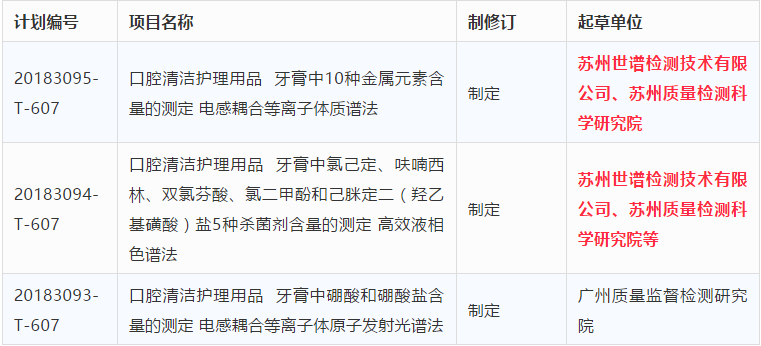                                                 （来源：日化观察）国家药品监督管理局关于30批次化妆品不合格的通告2018年 第106号经贵州省食品药品检验所等检验，标示为广州市白云区爱梦丝美发用品用具厂等14家企业生产的30批次化妆品不合格（见附件1）。现将有关情况通告如下：一、涉及的标示生产企业、不合格产品为：1、广州市白云区爱梦丝美发用品用具厂生产的首邦炫彩染发膏（自然黑）；2、广州市白云区莱媚美容美发日用化妆品厂生产的炫彩护染霜（棕红色）；3、广州市白云区石井歌丽丝化妆品厂生产的奥典染发膏（葡萄紫）；4、广州市海露化妆品有限公司生产的海露染发膏（粟棕）；5、广州市花都区英涛化妆品厂生产的英涛®染发膏（金黄色）；6、广州市中媄精细化工有限公司生产的中媄染发霜（亚麻色）；7、肇庆迪彩日化科技有限公司（委托方：广州市迪彩化妆品有限公司）生产的迪彩东方美护染发膏（棕黑色）；8、广州歌秀化妆品有限公司生产的愈美染发膏-梵丝芳香系列；9、广州市采洁化妆品有限公司生产的伊洛斯天然指甲花染发倒膜；10、广州市嘉倩化妆品有限公司生产的维彩莉染发膏（葡萄紫色）；11、柏薇维彩莉染发膏5/3咖啡色和依蔓彩维彩莉染发膏（咖啡色）；12、浙江章华保健美发实业有限公司生产的章华护染焗油（8号）：天峰染发焗油6.5，天峰染发焗油6.4，野茶油滋养染发霜天峰染发焗油6.4，天峰染发焗油3.0（棕黑色），章华生态焗油染发霜（3.8）（持久型），章华护染香波自然黑，丝精焗发霜（1.8）（植物滋润型），章华汉草 章华护染焗油2.0（自然黑），章华护染焗油（8号）深咖啡色；13、中山市澳臣精细化工实业有限公司（委托方：中山佳丽日用化妆品有限公司）生产的利威丝染发霜（自然黑）和利威丝染发霜（酒红色）；14、广州市惠芳日化有限公司生产的婉丝 清盈防晒乳SPF20；15、仙迪达首化妆品（深圳）有限公司（委托方：深圳市仙迪化妆品有限公司）生产的伊贝诗美白隔离防晒霜SPF30PA+++。其中，经生产企业所在地食品药品监管部门现场核查，标示浙江章华保健美发实业有限公司生产的章华护染焗油（8号），野茶油滋养染发霜天峰染发焗油6.4，天峰染发焗油6.4，天峰染发焗油6.5，天峰染发焗油3.0（棕黑色），章华生态焗油染发霜（3.8）（持久型），章华护染香波自然黑，章华汉草 章华护染焗油2.0（自然黑）和章华护染焗油（8号）深咖啡色等相关批次产品，标示生产企业否认为该企业生产。上述不合格产品及相关企业违反了《化妆品卫生监督条例》《化妆品标识管理规定》等相关法规的规定。国家药品监督管理局要求广东、浙江省（市）食品药品监督管理局核实后依法督促相关生产企业对已上市销售的相关产品及时采取召回等措施，立案调查，依法严肃处理；要求贵州、甘肃、广西、黑龙江、湖南、辽宁、宁夏、陕西、上海、四川省（市）食品药品监督管理局责令相关经营单位立即采取下架等措施控制风险，对涉嫌假冒的产品，要深查深究其进货渠道，对违法违规行为，依法予以查处，涉嫌犯罪的依法移交公安机关。上述省级食品药品监督管理局自通告发布之日起3个月内公开对相关企业或单位的处理结果，相关情况及时在国家化妆品抽检信息系统中填报并报告国家药品监督管理局。附件：1.30批次不合格化妆品信息（略）
　　　　　2.不合格项目的小知识（略）                                国家药监局
                                 2018年10月22日查询网址：http://www.nmpa.gov.cn/WS04/CL2123/331464.html欧盟就氯咪巴唑在化妆品中的使用征求意见2018年10月18日，欧盟发布G/TBT/N/EU/613号通报，发布欧盟委员会拟修订欧洲议会和理事会法规(EC) No 1223/2009附录III和V关于化妆品（及其附录）的法规草案，该法规草案旨在限制氯咪巴唑（Climbazole）在化妆品等产品中使用，具体要求如下：使用氯咪巴唑作为防腐剂在洗发液（0.2％）、面霜（0.2％）、清洗型洗发水（0.5％）、足部护理产品（0.2％）中使用；在清洗型洗发水中作为去头皮屑剂（0.2％）使用。拟批准日期：2019年2季度；拟生效日期：在欧盟官方公报上公布之后20天。                                          （来源：海关总署）东盟化妆品委员会新增十种染发剂限制成分东南亚联盟化妆品协会发布通知，同意增加10种染发剂到限制物质清单。该限制条款将于2019年12月1日生效，生效后所有不符合要求的产品都应撤出市场。十种染发剂成分：1、2-硝基-1,4-双羟乙氨基苯（Cas号：84041-77-0）2、2,6-二羟乙氨基甲苯（Cas号：149330-25-6）3、HC红17号（Cas号：1449471-67-3）4、HC黄17号（Cas号：1450801-55-4）5、1-己基4,5-二氨基吡唑硫酸盐（Cas号：1361000-03-4）6、2,5,6-三氨基-4-羟基嘧啶硫酸盐（Cas号：1603-02-7）7、羟乙氧基氨基吡唑并吡啶HCl（Cas号：1079221-49-0）8、3-氨基-2,6-二甲基苯酚（Cas号：6994-64-5）9、碱性棕17（Cas号：68391-32-2）10、碱性蓝124（Cas号：67846-56-4）此外，化妆品产品中1,4-二恶烷的最大含量限值为25 ppm。东盟化妆品污染物含量限制指南将于菲律宾食药局（FDA）网站上公布。（来源：希科检测）